  BULLYING/ PREJUDICE –BASED INCIDENT REPORT FORM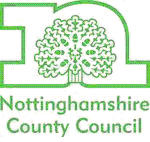 Where did the incident/bullying take place?Please give a description of the bullying/incident reported:What action has been take- to support the victim?What action has been take-to support the perpetrator?Has the incident been reported to the police?  YES/NOCounty Council district details: Ashfield/Bassetlaw/Broxtowe/Gedling/Mansfield/Newark/Rushcliffe: (Delete as appropriate)Name of School:Type of report: BULLYING/PREJUDICE-BASED INCIDENT (delete as appropriate)County Council district details: Ashfield/Bassetlaw/Broxtowe/Gedling/Mansfield/Newark/Rushcliffe: (Delete as appropriate)Name of School:Type of report: BULLYING/PREJUDICE-BASED INCIDENT (delete as appropriate)Date of incident: Reported by:Perpetrator/s details:Name : Age: Gender: Ethnic Origin: Religion/Faith: Home Language: Home district ( Postcode ) Repeat Perpetrator?  YES/NO Target/s details*:*Some incidents may not have a targetIs the target vulnerable or especially distressed? Is the target safe? Has the target experienced this prejudice based bullying/incident before?Name : Age: Gender: Ethnic Origin: Religion/Faith: Home Language: Home district ( Postcode ) Repeat target?  YES/NO Type of Bullying/IncidentRace/EthnicityReligion/BeliefDisability/SENDOther (please specify)GenderGender ReassignmentSexual OrientationHome VisitOutside CC premisesCC groundsOn siteOther (please specify)